1.b prehranazdenka.tonejc@sgtsr.siPošiljam vam rešitve utrjevanja snovi. Pošiljam preverjanje znanja. Vrnite mi najkasneje do petka, 17. 4.Nova snov: VINOV 4. letniku imate modul naravna in kulturna dediščina, ki je vključen v maturo. Tam imate snov slovenska vina in morate spoznati osnove. Obvezno sodelovanje!Preberite poslano besedilo Kako pridelamo vino? in v delovnem zvezku str. 37 in 38.Odgovorite na vprašanja, fotografirate in mi pošljite odgovore.Začnite sodelovati tudi tisti, od katerih še nisem dobila odgovora.Pri ocenjevanju bom upoštevala tudi sodelovanje.Lp, Zdenka TonejcRešitve:a   taurin     natrijev benzoat     askorbinska kislina     aspartan ( 1 točka za 2 pravilna vpisa)b   askorbinska kislinac   gazirana č   nimajo dodanega sladkorja / imajo dodano umetno sladilo, ki nima energijske vrednostid   (1 točka za dve pravilno vpisani pijači)nizkoenergijska brezalkoholna pijača nektar iz marelic in jabolkjabolčni sokmineralna voda brez dodanega ogljikovega dioksidae   nizkoenergijska brezalkoholna pijača PREVERJANJE ZNANJA BREZALKOHOLNE PIJAČE 6  točk = zd. 2,7 - 8 točk = db. 3,9 - 10 točk = pd. 4,11 - 12 točk = odl. 5Odgovori na vprašanja in dopolni povedi.Napiši dve lastnosti naravne mineralne vode.1 točkaKateri dodatek (aditiv) imajo lahko namizna voda, izvirska voda in mineralna voda? 1 točkaOsvežilnim brezalkoholnim pijačam lahko dodajamo določeno količino dovoljenih dodatkov. Pripiši primer dodatka. umetno sladilo  __________antioksidant  __________konzervans  __________poživljajoča snov  __________2 točkiZakaj je pijača na sliki grenkega okusa?  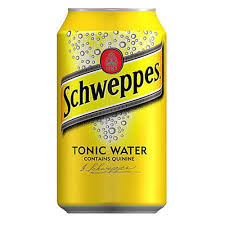 1 točkaNapiši razliko med sadnim sokom in nektarjem.
 1 točkaNapiši značilnosti pijače na sliki.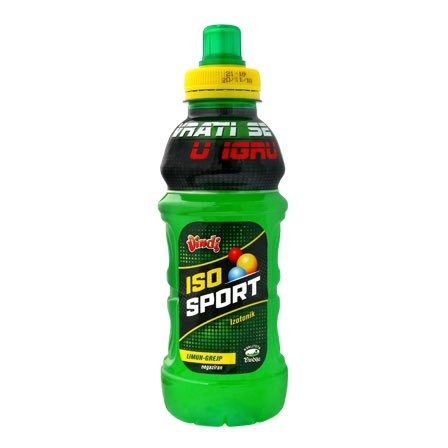 2 točkiKako imenujemo brezalkoholne pijače, ki vsebujejo ogljikov dioksid?
1 točkaKatera brezalkoholna pijača mora imeti datum opravljene analize?1 točkaGlede na napisano oznako na deklaraciji komentiraj ustreznost pijače za nadomeščanje tekočine v telesu. 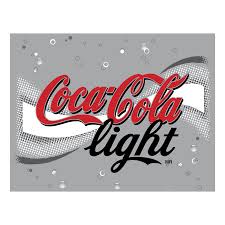 2 točkiKako pridelamo vino? Bela vina so pridelana iz belih sort grozdja. Proces od trgatve prek zorenja vina do stekleničenja: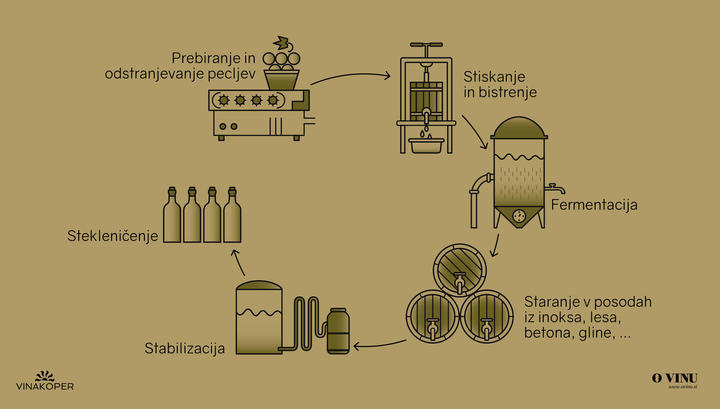 
 Rdeča vina so pridelana iz rdečih sort grozdja. 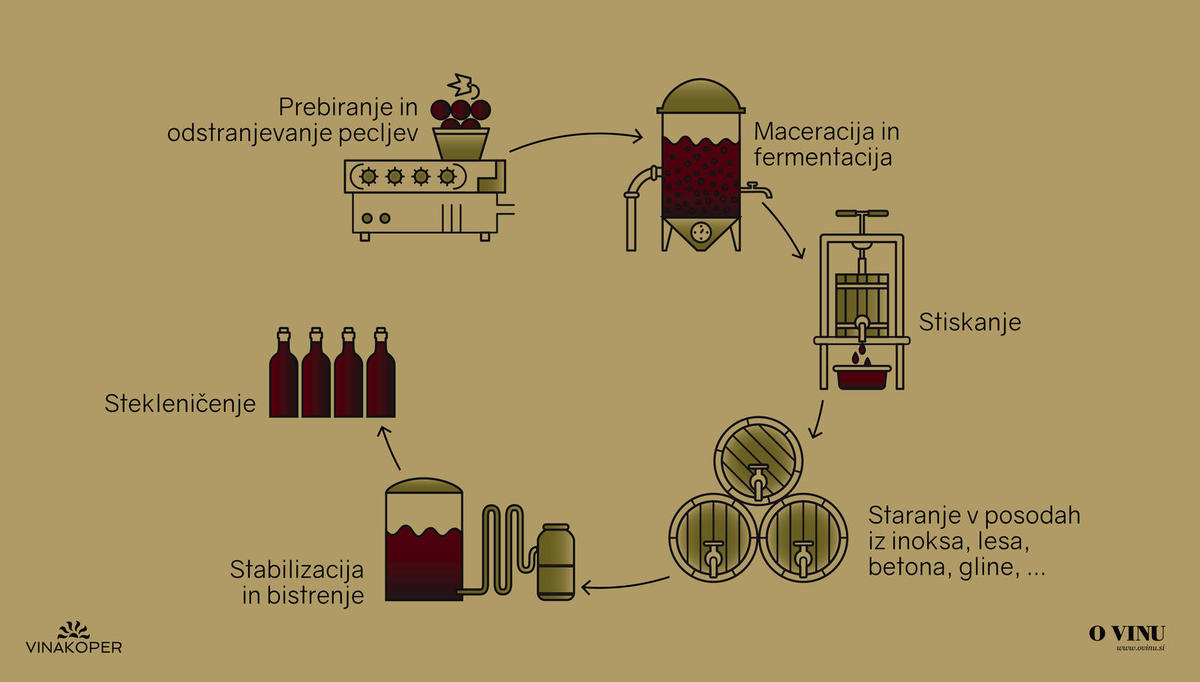 Kaj je fermentacija?Alkoholna fermentacija oziroma alkoholno vrenje je proces, pri katerem kvasovke (mikroorganizmi) spreminjajo grozdni sladkor v alkohol. Kaj je maceracija? Maceracija je proces, pri katerem je grozdni sok (mošt) v stiku z jagodnimi kožicami. Pri tem procesu se izlužijo barva, tanini in druge komponente.Rosé vino je pridelano izključno iz grozdja rdečih sort, od pridelave rdečih vin pa se postopek razlikuje v tem, da grozdje takoj stisnejo ali pa je stik mošta z jagodnimi kožicami (maceracija) zelo kratek. Rdečkasto vino je pridelano iz grozdja belih in rdečih sort. (npr. CVIČEK). (Oranžno vino je pridelano iz belih sort grozdja, način pridelave pa je podoben tistemu za pridelavo rdečih vin. )Koliko alkohola mora vsebovati vino?Od ____ do 15%Kako razdelimo vina po barvi?                                                                        Napiši razliko med pridelavo belega in rdečega vina.Kako razdelimo vina glede na količino sladkorja?                                                                        